СОВЕТ НАРОДНЫХ ДЕПУТАТОВАЛЕКСАНДРОВСКОГО СЕЛЬСКОГО ПОСЕЛЕНИЯРОССОШАНСКОГО МУНИЦИПАЛЬНОГО РАЙОНАВОРОНЕЖСКОЙ ОБЛАСТИРЕШЕНИЕ97 сессииот 22.05.2019 г. № 202с. Александровка О внесении изменений в Решение Совета народных депутатов Александровского сельского поселения Россошанского муниципального района Воронежской области от 14.11.2011 г. № 84 «Об утверждении генерального плана Александровского сельского поселения Россошанского муниципального района Воронежской области»  В соответствии с Градостроительным кодексом Российской Федерации, Законом Российской Федерации от 6 октября 2003 года № 131-ФЗ «Об общих принципах организации местного самоуправления в Российской Федерации», Законом Воронежской области от 07.07.2006г. № 61-ОЗ «О регулировании градостроительной деятельности в Воронежской области», Уставом Александровского сельского поселения, на основании протокола публичных слушаний по проекту «О внесении изменений в решение Совета народных депутатов Александровского сельского поселения Россошанского муниципального района Воронежской области от 14.11.2011 г. №84 «Об утверждении генерального плана Александровского сельского поселения Россошанского муниципального района Воронежской области» от 13.05.2019г., заключения о результатах публичных слушаний по проекту «О внесении изменений в решение Совета народных депутатов Александровского сельского поселения Россошанского муниципального района Воронежской области от 14.11.2011г. №84 «Об утверждении генерального плана Александровского сельского поселения Россошанского муниципального района Воронежской области», с учетом полученных согласований по проекту «О внесении изменений в решение Совета народных депутатов Александровского сельского поселения Россошанского муниципального района Воронежской области от 14.11.2011 г. №84 «Об утверждении генерального плана Александровского сельского поселения Россошанского муниципального района Воронежской области», Совет народных депутатов Александровского сельского поселения: РЕШИЛ:Внести в Решение Совета народных депутатов Александровского сельского поселения Россошанского муниципального района Воронежской области от 14.11.2011 года № 84 «Об утверждении генерального плана Александровского сельского поселения Россошанского муниципального района Воронежской области» следующие изменения и дополнения: -  Дополнить Том I «Положение о территориальном планировании» генерального плана Александровского сельского поселения Россошанского муниципального района Воронежской области приложением «Сведения о границах населенного пункта села Александровка» (Графическое описание местоположения границ населенного пункта,  перечень координат характерных точек границ населенного пункта,   текстовое описание местоположения границ населенного пункта села Александровка).2. Опубликовать настоящее решение в «Вестнике муниципальных правовых актов Александровского сельского поселения Россошанского муниципального района Воронежской области», на официальном сайте Александровского сельского поселения и на ФГИС ТП.3. Настоящее решение вступает в силу со дня его официального опубликования.4. Контроль за выполнением настоящего решения возложить на главу Александровского сельского поселения.Приложениек решению Совета народных депутатовАлександровского сельского поселенияРоссошанского муниципального района Воронежской области                                                                                                                от 22.05.2019г. №202                        №      Приложение к Тому I«Положение о территориальном планировании»Генерального планаАлександровского сельского поселения Россошанского муниципального района Воронежской областиСведения о границах населенного пункта села Александровка(Графическое описание местоположения границ населенного пункта,        перечень координат характерных точек границ населенного пункта,   текстовое описание местоположения границ населенного пункта)Площадь объекта ±Лист № 2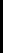 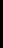 ОПИСАНИЕ МЕСТОПОЛОЖЕНИЯ ГРАНИЦ село Александровка Александровского сельского поселенияРоссошанского муниципального района Воронежской области(наименование объекта)Сведения о местоположении границ объектаСистема координат: МСК - 36, зона 1Сведения о характерных точках границ объектаЛист № 3ОПИСАНИЕ МЕСТОПОЛОЖЕНИЯ ГРАНИЦ село Александровка Александровского сельского поселенияРоссошанского муниципального района Воронежской области(наименование объекта)Сведения о местоположении границ объектаЛист № 4ОПИСАНИЕ МЕСТОПОЛОЖЕНИЯ ГРАНИЦ село Александровка Александровского сельского поселенияРоссошанского муниципального района Воронежской области(наименование объекта)Сведения о местоположении границ объектаЛист № 5ОПИСАНИЕ МЕСТОПОЛОЖЕНИЯ ГРАНИЦ село Александровка Александровского сельского поселенияРоссошанского муниципального района Воронежской области(наименование объекта)Сведения о местоположении границ объектаЛист № 6ОПИСАНИЕ МЕСТОПОЛОЖЕНИЯ ГРАНИЦ село Александровка Александровского сельского поселенияРоссошанского муниципального района Воронежской области(наименование объекта)Сведения о местоположении границ объектаЛист № 7ОПИСАНИЕ МЕСТОПОЛОЖЕНИЯ ГРАНИЦ село Александровка Александровского сельского поселенияРоссошанского муниципального района Воронежской области(наименование объекта)Сведения о местоположении границ объектаЛист № 8ОПИСАНИЕ МЕСТОПОЛОЖЕНИЯ ГРАНИЦ село Александровка Александровского сельского поселенияРоссошанского муниципального района Воронежской области(наименование объекта)Сведения о местоположении границ объектаЛист № 9ОПИСАНИЕ МЕСТОПОЛОЖЕНИЯ ГРАНИЦ село Александровка Александровского сельского поселенияРоссошанского муниципального района Воронежской области(наименование объекта)Сведения о местоположении границ объектаЛист № 10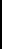 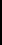 ОПИСАНИЕ МЕСТОПОЛОЖЕНИЯ ГРАНИЦсело Александровка Александровского сельского поселенияРоссошанского муниципального района Воронежской области(наименование объекта)Сведения о местоположении границ объектаСведения о характерных точках части (частей) границы объекта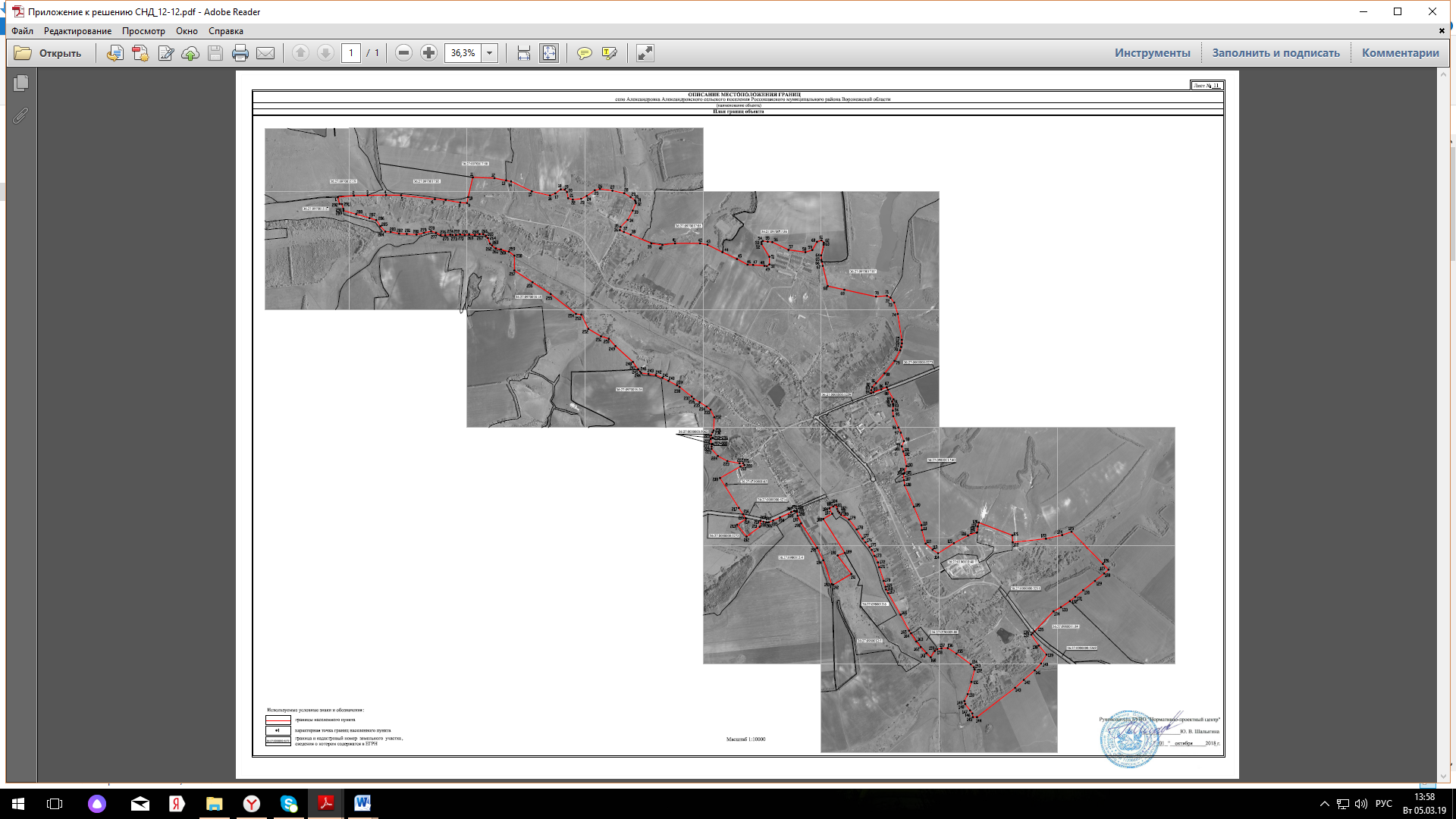 Глава Александровского сельского поселения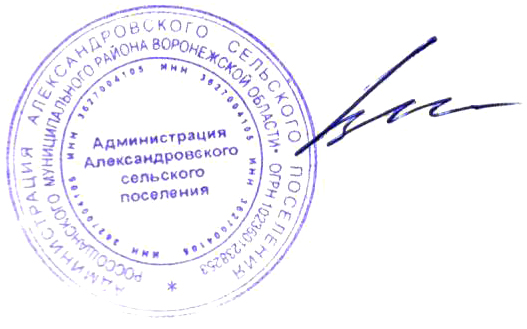 В.И.БутовченкоЛист №1ОПИСАНИЕ МЕСТОПОЛОЖЕНИЯ ГРАНИЦОПИСАНИЕ МЕСТОПОЛОЖЕНИЯ ГРАНИЦОПИСАНИЕ МЕСТОПОЛОЖЕНИЯ ГРАНИЦОПИСАНИЕ МЕСТОПОЛОЖЕНИЯ ГРАНИЦсело Александровка Александровского сельского поселениясело Александровка Александровского сельского поселениясело Александровка Александровского сельского поселениясело Александровка Александровского сельского поселенияРоссошанского муниципального района Воронежской областиРоссошанского муниципального района Воронежской областиРоссошанского муниципального района Воронежской областиРоссошанского муниципального района Воронежской области(наименование объекта местоположение границ которого описано(наименование объекта местоположение границ которого описано(наименование объекта местоположение границ которого описано(наименование объекта местоположение границ которого описано(далее- объект)(далее- объект)(далее- объект)Сведения об объектеСведения об объектеСведения об объекте№Характеристики объектаХарактеристики объектаХарактеристики объектаХарактеристики объектап/пОписание характеристикОписание характеристикОписание характеристикп/п1123111Местоположение объектаВоронежская область, РоссошанскийВоронежская область, РоссошанскийВоронежская область, РоссошанскийВоронежская область, РоссошанскийВоронежская область, Россошанскиймуниципальный район, Александровскоемуниципальный район, Александровскоемуниципальный район, Александровскоемуниципальный район, Александровскоемуниципальный район, Александровскоесельское поселение, село Александровкасельское поселение, село Александровкасельское поселение, село Александровкасельское поселение, село Александровкасельское поселение, село Александровкавеличина погрешности определения745,38+/- 9,56площади (P ± ∆P), га3Иные характеристики объекта--ОбозначеКоординаты, мКоординаты, мниеМетод определения координат и средняяОписаниехарактерМетод определения координат и средняяОписаниехарактерквадратическая погрешность положенияобозначенияныхXYквадратическая погрешность положенияобозначенияныхXYхарактерной точки (Мt), мточкиточекхарактерной точки (Мt), мточкиточекграниц123451328951.681311905.77Картометрический, 1.00-2328965.481312041.84Аналитический, 0.30-3328967.721312158.27Аналитический, 0.30-4328969.741312314.81Картометрический, 1.00-5328968.321312441.83Картометрический, 1.00-6328935.581312728.24Картометрический, 1.00-7328927.961312818.86Картометрический, 1.00-8328906.801312942.65Картометрический, 1.00-9328902.101313000.27Картометрический, 1.00-10328953.351313009.84Картометрический, 1.00-11329120.391313049.74Аналитический, 0.30-12329113.131313232.73Аналитический, 0.30-13329093.641313331.46Аналитический, 0.30-14329085.321313373.50Картометрический, 1.00-15329001.971313548.49Картометрический, 1.00-16328965.811313702.86Картометрический, 1.00-17328984.691313748.47Картометрический, 1.00-18329018.781313794.00Картометрический, 1.00-19329015.621313827.90Картометрический, 1.00-20328995.461313846.66Картометрический, 1.00-21328943.151313857.14Картометрический, 1.00-22328931.581313896.17Картометрический, 1.00-23328938.801313967.27Картометрический, 1.00-24328962.761314014.56Картометрический, 1.00-25329010.511314082.02Картометрический, 1.00-26329022.621314125.98Картометрический, 1.00-27329007.261314231.95Картометрический, 1.00-28328985.941314332.02Картометрический, 1.00-29328952.471314385.53Картометрический, 1.00-30328926.391314422.29Картометрический, 1.00-31328915.151314427.56Картометрический, 1.00-1234532328900.531314430.60Картометрический, 1.00-33328838.691314403.68Картометрический, 1.00-34328759.721314360.52Картометрический, 1.00-35328700.191314299.91Картометрический, 1.00-36328673.121314294.99Картометрический, 1.00-37328658.131314328.12Картометрический, 1.00-38328634.851314386.70Картометрический, 1.00-39328559.961314561.64Картометрический, 1.00-40328547.041314654.88Картометрический, 1.00-41328561.281314761.89Картометрический, 1.00-42328560.811314974.15Картометрический, 1.00-43328549.101315036.89Картометрический, 1.00-44328486.361315163.20Картометрический, 1.00-45328428.761315286.59Картометрический, 1.00-46328380.551315376.14Картометрический, 1.00-47328378.581315423.37Картометрический, 1.00-48328370.711315519.80Картометрический, 1.00-49328367.791315538.81Картометрический, 1.00-50328382.251315561.06Картометрический, 1.00-51328447.331315561.06Картометрический, 1.00-52328555.371315495.01Картометрический, 1.00-53328571.731315493.44Картометрический, 1.00-54328581.161315505.07Картометрический, 1.00-55328575.821315546.90Картометрический, 1.00-56328571.571315586.21Картометрический, 1.00-57328506.121315723.08Картометрический, 1.00-58328486.501315866.38Картометрический, 1.00-59328504.611315924.78Картометрический, 1.00-60328574.431315964.40Картометрический, 1.00-61328586.631316001.71Картометрический, 1.00-62328565.341316021.91Картометрический, 1.00-63328550.231316020.87Картометрический, 1.00-64328459.471315998.70Картометрический, 1.00-65328420.621316000.64Картометрический, 1.00-66328405.801316004.92Картометрический, 1.00-67328370.061316013.27Картометрический, 1.00-68328198.671316055.34Картометрический, 1.00-69328168.551316196.19Картометрический, 1.00-70328109.821316464.92Картометрический, 1.00-71328117.141316557.36Картометрический, 1.00-1234572328099.371316587.22Картометрический, 1.00-73328059.661316617.76Картометрический, 1.00-74327962.701316648.00Картометрический, 1.00-75327744.321316682.88Картометрический, 1.00-76327713.921316683.65Картометрический, 1.00-77327683.691316677.43Картометрический, 1.00-78327655.911316668.40Картометрический, 1.00-79327565.971316620.97Картометрический, 1.00-80327460.151316535.92Картометрический, 1.00-81327376.891316463.59Картометрический, 1.00-82327343.811316431.75Картометрический, 1.00-83327317.491316423.31Картометрический, 1.00-84327291.131316422.23Картометрический, 1.00-85327298.341316442.33Картометрический, 1.00-86327324.241316508.73Аналитический, 0.10-87327342.341316555.14Аналитический, 0.10-88327320.851316565.28Аналитический, 0.10-89327240.151316612.65Картометрический, 1.00-90327221.831316599.96Картометрический, 1.00-91327200.371316609.17Аналитический, 0.05-92327200.131316609.17Аналитический, 0.05-93327183.991316610.06Картометрический, 1.00-94327144.511316606.41Картометрический, 1.00-95327097.361316610.15Картометрический, 1.00-96327001.331316653.09Картометрический, 1.00-97326957.791316673.98Картометрический, 1.00-98326886.571316701.51Картометрический, 1.00-99326841.511316682.55Аналитический, 0.05-100326841.271316682.55Аналитический, 0.05-101326799.211316695.03Аналитический, 0.05-102326798.971316695.03Аналитический, 0.05-103326674.511316723.25Картометрический, 1.00-104326616.931316706.37Картометрический, 1.00-105326612.741316700.49Картометрический, 1.00-106326608.491316695.34Аналитический, 0.20-107326554.831316701.62Аналитический, 0.20-108326512.171316706.69Картометрический, 1.00-109326329.721316785.02Картометрический, 1.00-110326174.271316850.11Картометрический, 1.00-111326132.401316852.40Картометрический, 1.00-12345112326017.771316884.46Картометрический, 1.00-113325965.781316944.06Картометрический, 1.00-114325935.661316989.99Картометрический, 1.00-115326021.011317123.28Картометрический, 1.00-116326086.001317243.15Картометрический, 1.00-117326111.271317315.74Картометрический, 1.00-118326111.511317315.74Картометрический, 1.00-119326163.071317324.28Картометрический, 1.00-120326196.041317334.64Аналитический, 0.30-121326088.321317618.79Аналитический, 0.30-122326029.401317622.00Картометрический, 1.00-123326059.721317903.76Картометрический, 1.00-124326090.601318040.61Картометрический, 1.00-125326118.881318119.86Картометрический, 1.00-126325846.181318386.40Картометрический, 1.00-127325797.211318432.88Картометрический, 1.00-128325765.291318396.02Картометрический, 1.00-129325701.591318318.95Картометрический, 1.00-130325623.881318218.66Картометрический, 1.00-131325567.081318151.53Картометрический, 1.00-132325531.241318106.39Картометрический, 1.00-133325479.501318030.30Картометрический, 1.00-134325444.291317967.82Картометрический, 1.00-135325275.371317805.76Аналитический, 0.10-136325259.851317791.13Аналитический, 0.10-137325247.001317779.03Картометрический, 1.00-138325154.861317842.90Картометрический, 1.00-139325077.961317908.27Картометрический, 1.00-140325002.851317861.72Картометрический, 1.00-141324944.551317808.17Картометрический, 1.00-142324863.691317715.91Картометрический, 1.00-143324796.641317642.12Картометрический, 1.00-144324548.361317319.61Картометрический, 1.00-145324549.151317284.73Картометрический, 1.00-146324579.941317280.23Картометрический, 1.00-147324605.731317260.81Картометрический, 1.00-148324659.031317219.37Картометрический, 1.00-149324684.081317212.69Картометрический, 1.00-150324742.871317240.94Картометрический, 1.00-151324847.071317272.67Картометрический, 1.00-12345152324953.671317299.25Картометрический, 1.00-153324970.951317293.04Картометрический, 1.00-154324996.131317267.10Картометрический, 1.00-155325086.241317145.28Картометрический, 1.00-156325133.851317072.25Картометрический, 1.00-157325131.121317018.51Картометрический, 1.00-158325123.331316982.74Картометрический, 1.00-159325108.551316962.02Картометрический, 1.00-160325055.351316927.27Аналитический, 0.20-161325089.461316891.20Картометрический, 1.00-162325141.831316842.19Картометрический, 1.00-163325188.771316805.44Картометрический, 1.00-164325258.101316760.53Картометрический, 1.00-165325281.311316744.83Картометрический, 1.00-166325416.251316672.29Картометрический, 1.00-167325598.981316567.41Картометрический, 1.00-168325630.021316549.26Картометрический, 1.00-169325651.861316545.49Картометрический, 1.00-170325702.531316529.68Картометрический, 1.00-171325819.021316491.11Картометрический, 1.00-172325858.671316480.51Картометрический, 1.00-173325914.061316452.76Картометрический, 1.00-174325964.581316428.15Картометрический, 1.00-175325988.371316409.26Картометрический, 1.00-176326029.001316374.58Картометрический, 1.00-177326060.761316351.14Картометрический, 1.00-178326137.921316300.65Картометрический, 1.00-179326223.061316235.31Картометрический, 1.00-180326263.181316168.11Картометрический, 1.00-181326279.701316153.54Картометрический, 1.00-182326293.461316142.96Картометрический, 1.00-183326312.211316135.79Картометрический, 1.00-184326345.331316118.00Картометрический, 1.00-185326333.531316102.34Картометрический, 1.00-186326316.891316069.80Картометрический, 1.00-187326271.151316093.52Аналитический, 0.30-188326226.721316017.57Аналитический, 0.30-189325939.821316199.75Аналитический, 0.30-190325917.461316138.90Аналитический, 0.30-191325761.081316255.06Аналитический, 0.30-12345192325670.541316103.16Аналитический, 0.30-193325675.731316087.83Аналитический, 0.30-194325876.371316017.49Аналитический, 0.30-195325981.151315964.99Аналитический, 0.30-196326189.961315829.77Аналитический, 0.30-197326253.441315800.53Аналитический, 0.30-198326286.411315792.97Аналитический, 0.30-199326297.861315792.45Аналитический, 0.10-200326292.841315778.55Аналитический, 0.10-201326295.821315774.10Аналитический, 0.10-202326295.061315769.57Аналитический, 0.10-203326284.021315745.44Аналитический, 0.10-204326239.951315651.38Аналитический, 0.10-205326213.431315592.53Аналитический, 0.10-206326198.891315556.72Аналитический, 0.10-207326196.951315544.14Аналитический, 0.10-208326198.191315533.95Аналитический, 0.10-209326203.451315511.48Аналитический, 0.10-210326212.491315484.27Аналитический, 0.10-211326160.711315479.31Картометрический, 1.00-212326077.191315368.03Картометрический, 1.00-213326178.051315287.79Картометрический, 1.00-214326228.381315362.86Картометрический, 1.00-215326234.291315358.95Аналитический, 0.10-216326267.131315337.52Аналитический, 0.10-217326320.071315302.16Картометрический, 1.00-218326573.331315143.06Картометрический, 1.00-219326670.761315315.24Картометрический, 1.00-220326682.701315349.47Картометрический, 1.00-221326699.301315339.39Картометрический, 1.00-222326698.641315308.53Картометрический, 1.00-223326717.351315204.85Картометрический, 1.00-224326760.281315124.63Картометрический, 1.00-225326820.951315071.17Картометрический, 1.00-226326839.851315072.00Картометрический, 1.00-227326858.721315070.17Картометрический, 1.00-228326902.151315063.23Картометрический, 1.00-229326935.271315066.78Картометрический, 1.00-230326960.991315079.86Картометрический, 1.00-231326976.801315088.06Картометрический, 1.00-12345232327088.361315094.15Картометрический, 1.00-233327152.351315061.57Картометрический, 1.00-234327178.551315028.69Картометрический, 1.00-235327215.501314970.60Картометрический, 1.00-236327244.541314920.86Картометрический, 1.00-237327264.231314902.78Картометрический, 1.00-238327344.491314801.12Картометрический, 1.00-239327359.171314778.56Картометрический, 1.00-240327396.481314706.39Картометрический, 1.00-241327422.271314655.75Картометрический, 1.00-242327445.681314599.86Картометрический, 1.00-243327454.121314536.49Картометрический, 1.00-244327463.031314475.40Картометрический, 1.00-245327474.411314465.87Картометрический, 1.00-246327493.081314451.91Картометрический, 1.00-247327494.651314449.41Картометрический, 1.00-248327556.551314404.66Картометрический, 1.00-249327691.061314257.20Картометрический, 1.00-250327753.371314201.02Картометрический, 1.00-251327773.391314134.82Картометрический, 1.00-252327837.361314028.01Картометрический, 1.00-253327957.421313967.95Картометрический, 1.00-254327963.571313922.70Картометрический, 1.00-255328131.511313708.88Картометрический, 1.00-256328231.681313554.76Картометрический, 1.00-257328330.801313400.84Картометрический, 1.00-258328456.921313401.27Картометрический, 1.00-259328490.801313355.26Картометрический, 1.00-260328509.911313287.64Картометрический, 1.00-261328518.891313245.18Картометрический, 1.00-262328543.291313211.56Картометрический, 1.00-263328558.811313194.46Картометрический, 1.00-264328605.651313177.31Картометрический, 1.00-265328626.461313159.13Картометрический, 1.00-266328640.111313137.59Картометрический, 1.00-267328639.351313105.73Картометрический, 1.00-268328631.931313066.86Картометрический, 1.00-269328638.221313017.92Картометрический, 1.00-270328632.461312980.33Картометрический, 1.00-12345271328637.211312941.10Картометрический, 1.00-272328632.801312907.27Картометрический, 1.00-273328631.001312877.89Картометрический, 1.00-274328635.351312858.50Картометрический, 1.00-275328631.011312815.66Картометрический, 1.00-276328631.511312776.29Картометрический, 1.00-277328651.681312738.25Картометрический, 1.00-278328664.541312695.75Картометрический, 1.00-279328650.211312634.28Картометрический, 1.00-280328634.861312572.70Картометрический, 1.00-281328640.771312489.98Картометрический, 1.00-282328643.681312424.36Картометрический, 1.00-283328657.721312353.74Картометрический, 1.00-284328660.721312308.03Картометрический, 1.00-285328706.491312266.23Картометрический, 1.00-286328757.481312231.64Картометрический, 1.00-287328775.271312174.62Картометрический, 1.00-288328808.161312060.88Картометрический, 1.00-289328839.411311954.32Картометрический, 1.00-290328852.911311952.40Картометрический, 1.00-291328893.521311940.37Картометрический, 1.00-292328895.531311920.31Картометрический, 1.00-1328951.681311905.77Картометрический, 1.00-293326912.881315080.81Аналитический, 0.05-294326912.881315081.05Аналитический, 0.05-295326912.641315081.05Аналитический, 0.05-296326912.641315080.81Аналитический, 0.05-293326912.881315080.81Аналитический, 0.05-297326861.151315079.10Аналитический, 0.05-298326861.151315079.34Аналитический, 0.05-299326860.911315079.34Аналитический, 0.05-300326860.911315079.10Аналитический, 0.05-297326861.151315079.10Аналитический, 0.05-Координаты, мКоординаты, мОбозначениеМетод определения координат иМетод определения координат иОписаниеОбозначениеМетод определения координат иМетод определения координат иОписаниехарактерныхсредняяквадратическаяобозначенияточек  частиXYпогрешностьположенияточкиграницыхарактерной точки (Мt), мхарактерной точки (Мt), м12345Часть №-----Прохождение границыПрохождение границыОписание прохождения границыОписание прохождения границыот точкидо точкиОписание прохождения границыот точкидо точки12312в северо-восточном направлении по сельскохозяйственным угодьям12в восточном направлении по сельскохозяйственным угодьям, далее24по древесно-кустарниковой растительности, пересекает устьебалки Фисенков Ярв восточном направлении по северной стороне приусадебных45земельных участков по улице Ленина, далее по степнойрастительности59в юго-восточном направлении по степной растительности911в северо-восточном направлении по степной растительности,911далее по восточному краю пашнидалее по восточному краю пашни1113в юго-восточном направлении по степной растительности вдоль1113южного края пашниюжного края пашни1314в юго-восточном направлении пересекает грунтовую дорогу1416в юго-восточном направлении по степной растительности1618в северо-восточном направлении по степной растительности1819в юго-восточном направлении по степной растительности18191921в юго-восточном направлении по степной растительности2122в юго-восточном направлении по степной растительностив северо-восточном направлении по северной стороне2223производственной базы МТФ №2 ООО «ЦЧ АПК» филиал«Россошанский»в северо-восточном направлении по северной стороне2326производственной базы МТФ №2 ООО «ЦЧ АПК» филиал«Россошанский»в юго-восточном направлении по северной стороне2628производственной базы МТФ №2 ООО «ЦЧ АПК» филиал«Россошанский»в юго-восточном направлении по северной стороне2830производственной базы МТФ №2 ООО «ЦЧ АПК» филиал«Россошанский»в юго-восточном направлении по восточной стороне грунтовой3032дороги вдоль северной стороны производственной базы МТФ №2ООО «ЦЧ АПК» филиал «Россошанский»в юго-западном направлении по восточной стороне3235производственной базы МТФ №2 ООО «ЦЧ АПК» филиал«Россошанский»в юго-западном направлении по восточной стороне3536производственной базы МТФ №2 ООО «ЦЧ АПК» филиал«Россошанский»3639в юго-восточном направлении по степной растительности, далее3639переескает балку Хоружий Ярпереескает балку Хоружий Яр3940в юго-восточном направлении по степной растительности4041в северо-восточном направлении по степной растительности вдоль4041северного края пашнисеверного края пашни1234142в восточном направлении по грунтовой дороге вдоль северного края4142пашнипашни4243в юго-восточном направлении по грунтовой дороге вдоль северного4243края пашникрая пашнив юго-восточном направлении по грунтовой дороге вдоль северного4346края пашни, далее по краю лесной полосы, затем по южному краюпашни4647в восточном направлении по южному краю пашни4749в юго-восточном направлении по южному краю пашни, далее по4749степной растительностистепной растительности4950в северо-восточном направлении по степной растительностив северном направлении по степной растительности вдоль5051западной стороны производственной площадки, занятойсельскохозяйственными предприятиямив северо-западном направлении по восточному краю пашни вдоль5152западной стороны производственной площадки, занятойсельскохозяйственными предприятиямив северном направлении по степной растительности вдоль5253западной стороны производственной площадки, занятойсельскохозяйственными предприятиямив северо-восточном направлении по степной растительности вдоль5354северной стороны производственной площадки, занятойсельскохозяйственными предприятиямив юго-восточном направлении по степной растительности вдоль5456северной стороны производственной площадки, занятойсельскохозяйственными предприятиямив юго-восточном направлении по степной растительности вдоль5658северной стороны производственной площадки, занятойсельскохозяйственными предприятиямив северо-восточном направлении по степной растительности вдоль5860северной стороны производственной площадки, занятойсельскохозяйственными предприятиями6061в северо-восточном направлении по степной растительности6162в юго-восточном нпаравлении по степной растительности вдоль6162южного края пашниюжного края пашни6263в южном направлении по степной растительности вдоль южного6263края пашникрая пашни6364в юго-западном направлении по западной стороне лесной полосыв южном направлении по западной стороне лесной полосы, далее по6465степной растительности вдоль восточной стороны6465производственной площадки, занятой сельскохозяйственнымипроизводственной площадки, занятой сельскохозяйственнымипредприятиямив юго-восточном направлении по степной растительности вдоль6568восточной стороны производственной площадки, занятойсельскохозяйственными предприятиями6870в юго-восточном направлении по степной растительности, далее6870по западному склону балки Вишневый Ярпо западному склону балки Вишневый Яр7071в северо-восточном направлении пересекает балку Вишневый Яр с7071пересыхающим водотокомпересыхающим водотоком1237173в юго-восточном направлении по восточному склону балки7173Вишневый ЯрВишневый Ярв юго-восточном направлении по восточному склону балки7375Вишневый Яр, далее переесекает овраг Стенки, затем по степнойрастительности7576в южном направлении по западной стороне лесной полосы7679в юго-западном направлении по западной стороне лесной полосы7982в юго-западном направлении по западной стороне лесной полосыв юго-западном направлении по западной стороне лесной полосы,8284далее по степной растительности вдоль западного края пашнив северо-восточном направлении по северной границе полосы отвода8487автомобильной дороги регионального значения «Воронеж-Луганск»-Лизиновка-Александровкав юго-восточном направлении пересекает автомобильную дорогу8788регионального значения «Воронеж-Луганск»-Лизиновка-Александровкав юго-восточном направлении по степной растительности вдоль8889восточной стороны производственной площадки, занятой8889зернотоками, складами ООО «ЦЧ АПК» филиал «Россошанский»зернотоками, складами ООО «ЦЧ АПК» филиал «Россошанский»в юго-западном направлении по степной растительности вдоль8990восточной стороны производственной площадки, занятой8990зернотоками, складами ООО «ЦЧ АПК» филиал «Россошанский»зернотоками, складами ООО «ЦЧ АПК» филиал «Россошанский»в юго-восточном направлении по степной растительности вдоль9091восточной стороны производственной площадки, занятой9091зернотоками, складами ООО «ЦЧ АПК» филиал «Россошанский»зернотоками, складами ООО «ЦЧ АПК» филиал «Россошанский»в южном направлении по степной растительности вдоль9193восточной стороны производственной площадки, занятой9193зернотоками, складами ООО «ЦЧ АПК» филиал «Россошанский»зернотоками, складами ООО «ЦЧ АПК» филиал «Россошанский»9394в юго-западном направлении пересекает грунтовую дорогув южном направлении пересекает грунтовую дорогу, далее по9495степной растительности вдоль восточной стороны9495производственной площадки, занятой зернотоками, складами ОООпроизводственной площадки, занятой зернотоками, складами ООО«ЦЧ АПК» филиал «Россошанский»в юго-восточном направлении по степной растительности вдоль9597восточной стороны производственной площадки, занятой9597зернотоками, складами ООО «ЦЧ АПК» филиал «Россошанский»зернотоками, складами ООО «ЦЧ АПК» филиал «Россошанский»9798в юго-восточном направлении по северной стороне приусадебных9798земельных участков по переулку Заводскомуземельных участков по переулку Заводскому98100в юго-западном направлении по степной растительности, далее98100пересекает грунтовую дорогу100103в юго-восточном направлении по степной растительности123103104в юго-западном направлении по степной растительности104106в юго-западном направлении по степной растительности вдоль104106северного края пашнисеверного края пашни106108в юго-восточном направлении по западному краю пашни108110в юго-восточном направлении по западному краю пашнив юго-восточном направлении по западному краю пашни, далее110112пересекает грунтовую дорогу, затем по степной растительностив юго-восточном направлении по северной стороне112114производственной базы МТФ №1 ООО «ЦЧ АПК» филиал«Россошанский»в северо-восточном направлении по северной стороне114118производственной базы МТФ №1 ООО «ЦЧ АПК» филиал«Россошанский»в северо-восточном направлении по северной стороне118120производственной базы МТФ №1 ООО «ЦЧ АПК» филиал«Россошанский»в юго-восточном направлении по северной стороне120121производственной базы МТФ №1 ООО «ЦЧ АПК» филиал«Россошанский»121122в южном направлении по восточной стороне производственной121122базы МТФ №1 ООО «ЦЧ АПК» филиал «Россошанский»базы МТФ №1 ООО «ЦЧ АПК» филиал «Россошанский»122125в северо-восточном направлении по степной растительности125127в юго-восточном направлении пересекает балку Юнин Яр125127в юго-западном направлении по бровке склона балки Юнин Яр, далее127132по краю противоэрозионной лесной полосы, затем по западной127132стороне лесной полосыстороне лесной полосы132135в юго-западном направлении по восточному краю пашни, далее по132135стенпой растительностистенпой растительностив юго-западном направлении пересекает автомобильную дорогу135136регионального значения «Воронеж-Луганск»-Шрамовка-135136АлександровкаАлександровка136137в юго-западном направлении по степной растительностив юго-восточном направлении по восточной стороне приусадебных137139земельных участков по улице Заозерная, пересекает грунтовую137139дорогу, далее по степной растительностидорогу, далее по степной растительности139141в юго-западном направлении по степной растительности141144в юго-западном направлении по северному краю пашни144145в западном направлении по луговой растительности145146в северо-западном направлении по луговой растительности146149в северо-западном направлении по луговой растительности149152в северо-восточном направлении по луговой растительности вдоль149152ручьяручья123152153в северо-западном направлении по луговой растительности вдоль152153ручьяручья153156в северо-западном направлении по луговой растительности вдоль153156ручьяручья156157в западном направлении по луговой растительности157159в юго-западном направлении по луговой растительности вдоль157159ручьяручья159160в юго-западном направлении пересекает ручей160165в северо-западном направлении по краю прибрежной полосы левого160165берега реки Овчиннаяберега реки Овчинная165168в северо-западном направлении по краю прибрежной полосы левого165168берега реки Овчиннаяберега реки Овчинная168174в северо-западном направлении по краю прибрежной полосы левого168174берега реки Овчиннаяберега реки Овчинная174179в северо-западном направлении по краю прибрежной полосы левого174179берега реки Овчиннаяберега реки Овчинная179184в северо-западном направлении по краю прибрежной полосы левого179184берега реки Овчиннаяберега реки Овчинная184185в юго-западном направлении пересекает реку Овчинная185186в юго-западном направлении по южной стороне приусадебных185186земельных участков по улице Титоваземельных участков по улице Титова186187в юго-восточном направлении южной стороне приусадебных186187земельных участков по улице Титоваземельных участков по улице Титова187188в юго-западном направлении по южной стороне приусадебных187188земельных участков по улице Титоваземельных участков по улице Титова188189в юго-восточном направлении по сельскохозяйственным угодьям189190в юго-западном направлении по территории, занятой плодово-189190ягодными насаждениямиягодными насаждениями190191в юго-восточном направлении по территории, занятой плодово-190191ягодными насаждениямиягодными насаждениями191192в юго-западном направлении по территории, занятой плодово-191192ягодными насаждениямиягодными насаждениями192193в северо-западном по территории, занятой плодово-ягодными192193насажденияминасаждениями193196в северо-западном направлении по восточной стороне лесной193196полосыполосыв северо-западном направлении по степной растительности вдоль196198западной стороны приусадебного земельного участка по улицеТитовав северном направлении по степной растительности вдоль198199западной стороны приусадебного земельного участка по улицеТитовав юго-западном направлении по южной границе полосы отвода199200автомобильной дороги регионального значения Александровка-Кривоносовов северо-западном направлении по южной границе полосы отвода200201автомобильной дороги регионального значения Александровка-Кривоносово123в юго-западном направлении по южной границе полосы отвода201207автомобильной дороги регионального значения Александровка-Кривоносовов северо-западном направлении по южной границе полосы отвода207210автомобильной дороги регионального значения Александровка-Кривоносово210211в юго-западном направлении по степной растительности211212в юго-западном направлении по южной стороне территории,211212занятой древесно-кустарниковой растительностьюзанятой древесно-кустарниковой растительностьюв северо-западном направлении по западной стороне территории,212213занятой древесно-кустарниковой растительностьюв северо-восточном направлении по северной стороне территории,213214занятой древесно-кустарниковой растительностьюв северо-западном направлении по северной стороне территории,214215занятой древесно-кустарниковой растительностью215216в северо-западном направлении пересекает автомобильную дорогу215216регионального значения Александровка-Кривоносоворегионального значения Александровка-Кривоносовов северо-западном направлении по степной растительности вдоль216218восточной стороны производственной площадки, занятойсельскохозяйственными предприятиямив северо-восточном направлении по степной растительности вдоль218220восточной стороны производственной площадки, занятойсельскохозяйственными предприятиями220221в северо-западном направлении пересекает грунтовую дорогу221222в западном направлении по степной растительностив северо-западном направлении по степной растительности вдоль222225южной стороны приусадебных земельных участков по улицеК.Марксав северо-западном направлении по степной растительности вдоль224225южной стороны приусадебных земельных участков по улицеУ.Громовойв северном направлении по степной растительности вдоль южной225226стороны приусадебных земельных участков по улице У.Громовой226228в северо-западном направлении по восточной стороне грунтовой226228дорогидороги228231в северо-восточном направлении по степной растительности231232в северо-восточном направлении по степной растительности232233в северо-западном направлении по степной растительности233237в северо-западном направлении по южной стороне приусадебных233237земельных участков по улице У.Громовойземельных участков по улице У.Громовой237242в северо-западном направлении по северному краю пашни242244в северо-западном направлении по северному краю пашни244250в северо-западном направлении по степной растительности250251в северо-западном направлении по восточному склону яра Западный250251123251252в северо-западном направлении пересекает яр Западный, далее по251252западному склону яра Западныйзападному склону яра Западныйв северо-западном направлении по степной растительности, далее252253по восточной стороне приусадебных земельных участков попереулку Западный253254в северо-западном направлении пересекает грунтовую дорогу, далее253254по степной растительностипо степной растительности254257в северо-западном направлении пересекает грунтовую дорогу, далее254257по бровке оврага Бол.Стенкипо бровке оврага Бол.Стенки257258в северном направлении по древесно-кустарниковой257258растительности, далее пересекает реку Овчиннаярастительности, далее пересекает реку Овчинная258261в северо-западном направлении по краю прибрежной полосы левого258261берега реки Овчиннаяберега реки Овчинная261266в северо-западном направлении по краю прибрежной полосы левого261266берега реки Овчиннаяберега реки Овчинная266268в юго-западном направлении по краю прибрежной полосы левого266268берега реки Овчиннаяберега реки Овчинная268269в северо-западном направлении по краю прибрежной полосы левого268269берега реки Овчиннаяберега реки Овчинная269270в юго-западном направлении по краю прибрежной полосы левого269270берега реки Овчиннаяберега реки Овчинная270271в северо-западном направлении по краю прибрежной полосы левого270271берега реки Овчиннаяберега реки Овчинная271273в юго-западном направлении по краю прибрежной полосы левого271273берега реки Овчиннаяберега реки Овчинная273274в северо-западном направлении по краю прибрежной полосы левого273274берега реки Овчиннаяберега реки Овчинная274275в юго-западном направлении по краю прибрежной полосы левого274275берега реки Овчиннаяберега реки Овчинная275276в западном направлении по краю прибрежной полосы левого берега275276реки Овчиннаяреки Овчинная276278в северо-западном направлении по краю прибрежной полосы левого276278берега реки Овчиннаяберега реки Овчинная278280в юго-западном направлении по краю водоохранных зеленых278280насаждений левого берега реки Овчиннаянасаждений левого берега реки Овчинная280283в северо-западном направлении по краю прибрежной полосы левого280283берега реки Овчиннаяберега реки Овчинная283284в западном направлении по краю прибрежной полосы левого берега283284реки Овчиннаяреки Овчинная284286в северо-западном направлении по краю прибрежной полосы левого284286берега реки Овчиннаяберега реки Овчинная286289в северо-западном направлении по краю водоохранных зеленых286289насаждений левого берега реки Овчиннаянасаждений левого берега реки Овчинная289291в северо-западном направлении по луговой растительности291292в западном направлении по луговой растительности2921в северо-западном направлении по древесно-кустарниковой2921растительностирастительности123293294в восточном направлении по северной стороне земельного участка293294для размещения опоры линии электропередачидля размещения опоры линии электропередачи294295в южном направлении по восточной стороне земельного участка294295для размещения опоры линии электропередачидля размещения опоры линии электропередачи295296в западном направлении по южной стороне земельного участка для295296размещения опоры линии электропередачиразмещения опоры линии электропередачи296293в северном направлении по западной стороне земельного участка296293для размещения опоры линии электропередачидля размещения опоры линии электропередачи297298в восточном направлении по северной стороне земельного участка297298для размещения опоры линии электропередачидля размещения опоры линии электропередачи298299в южном направлении по восточной стороне земельного участка298299для размещения опоры линии электропередачидля размещения опоры линии электропередачи299300в западном направлении по южной стороне земельного участка для299300размещения опоры линии электропередачиразмещения опоры линии электропередачи300297в северном направлении по западной стороне земельного участка300297для размещения опоры линии электропередачидля размещения опоры линии электропередачи